①App StoreかPlayストアでZoomのアプリをダウンロードする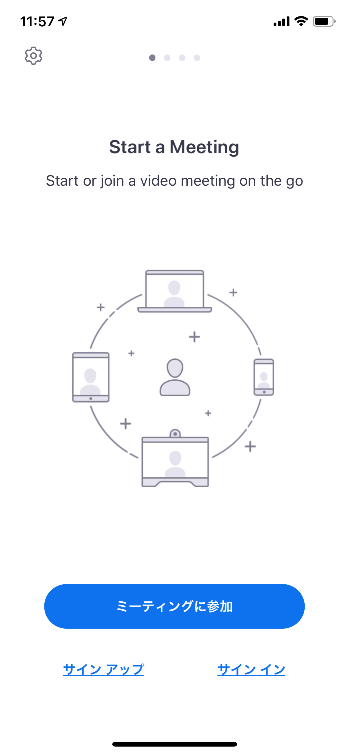 ②生徒(もしくは保護者)の生年月日を入れる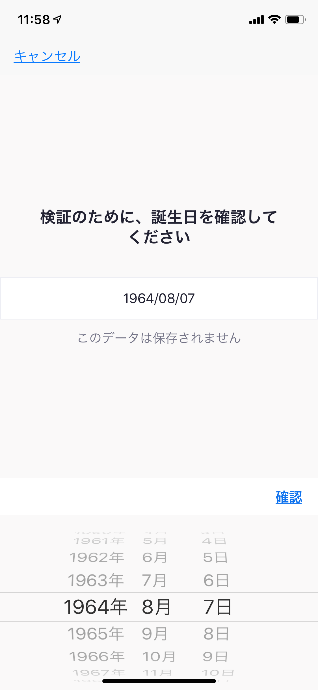 　・規約で満16歳以上でないとダメ　・小中学生は保護者の生年月日が良い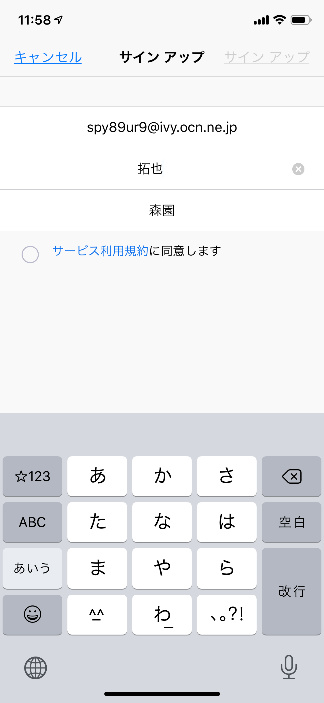 ③メールアドレス・姓名を入力④サービス利用規約を確認の上、同意する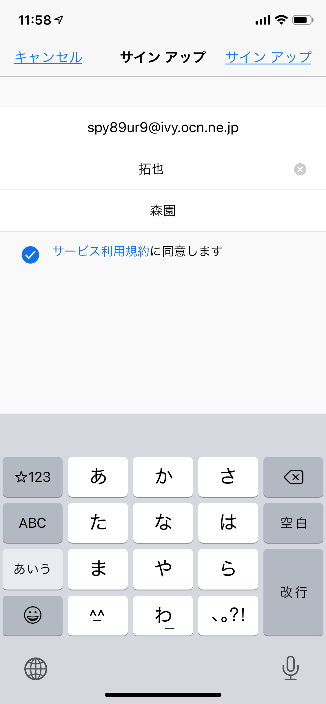 ⑤確認メールが送られるので、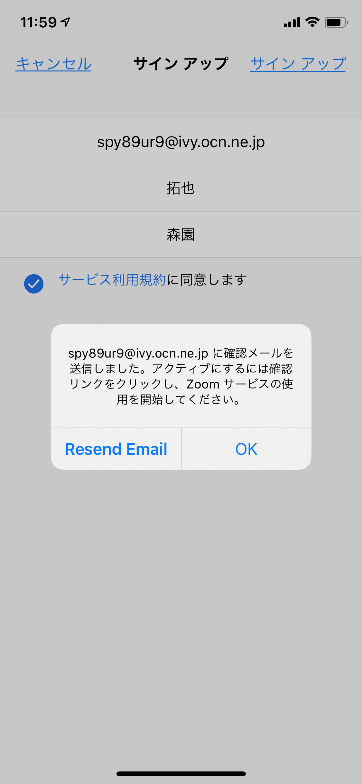 　登録したメールアドレスを確認し、　「アクティブなアカウント」or URLを押す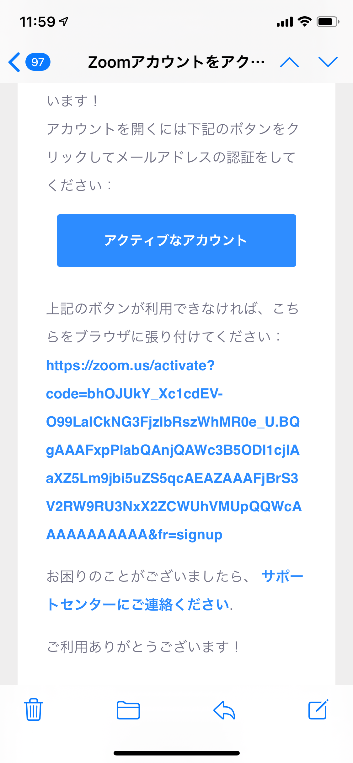 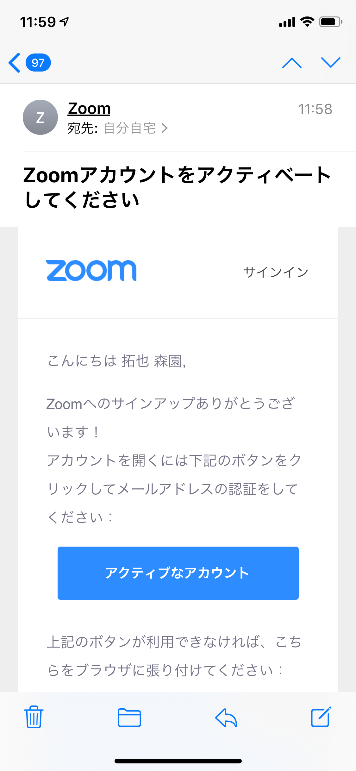 ⑥「はい」を選択して、「続ける」を押す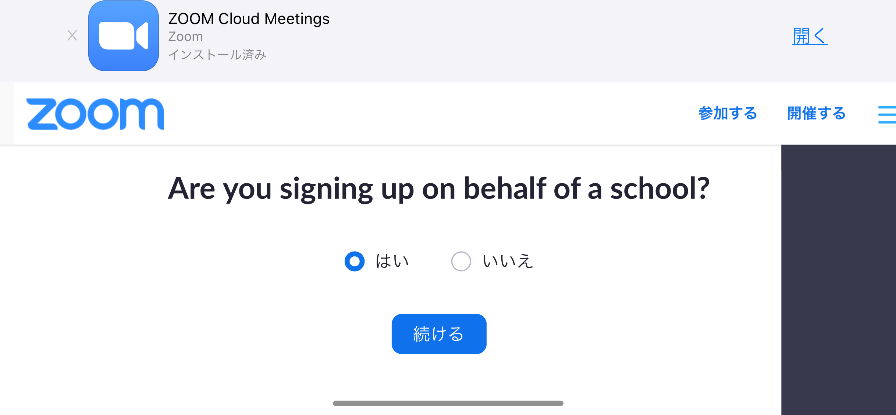 ⑦各枠を入力する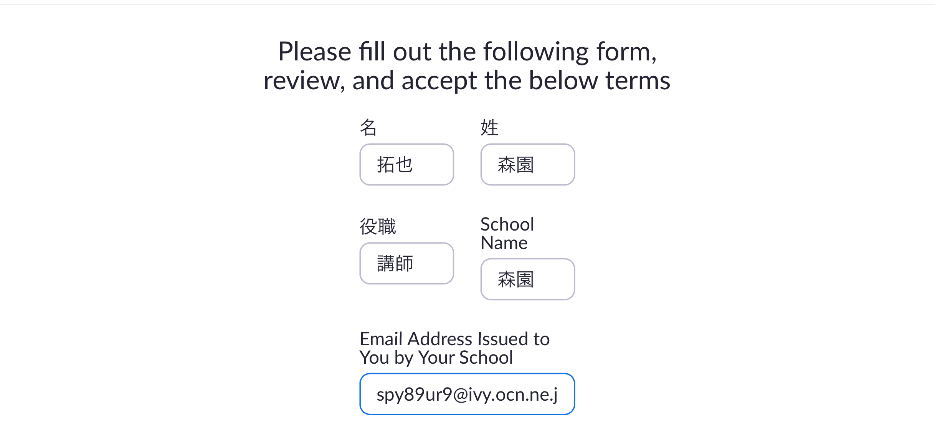 ⑧各チェック項目を確認し、チェックを入れる。入れ終えたら「続ける」を押す。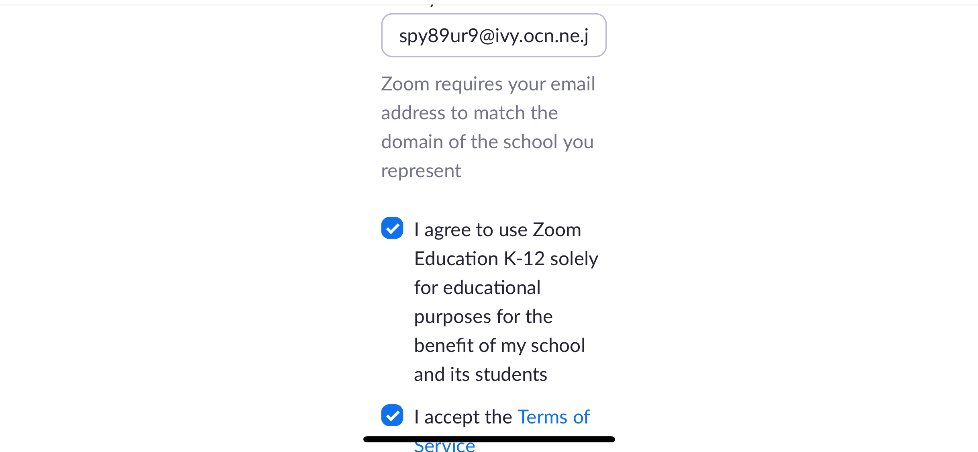 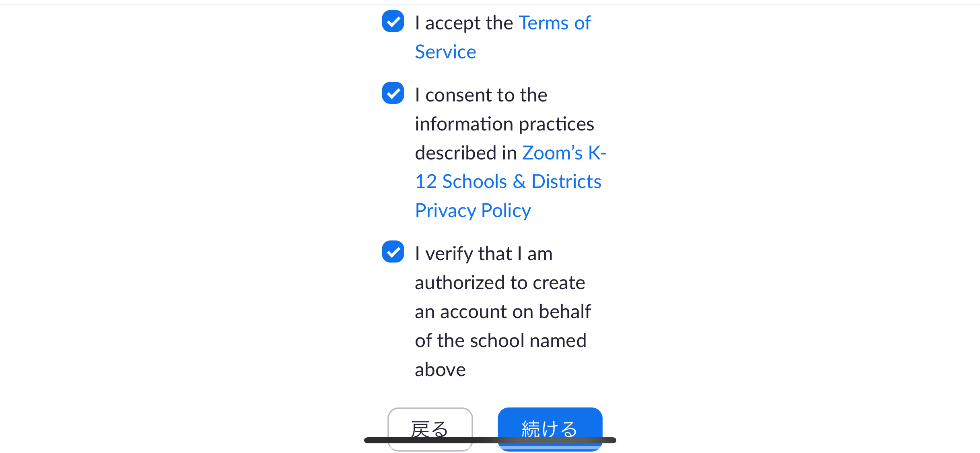 ⑨強力or独自パスワードを設定する。独自の場合はPW規則に従う。　PWを決めたら「続ける」を押す。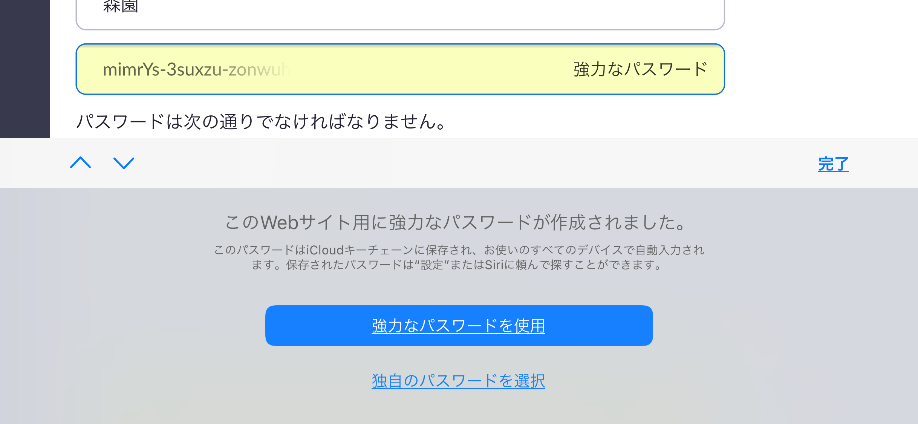 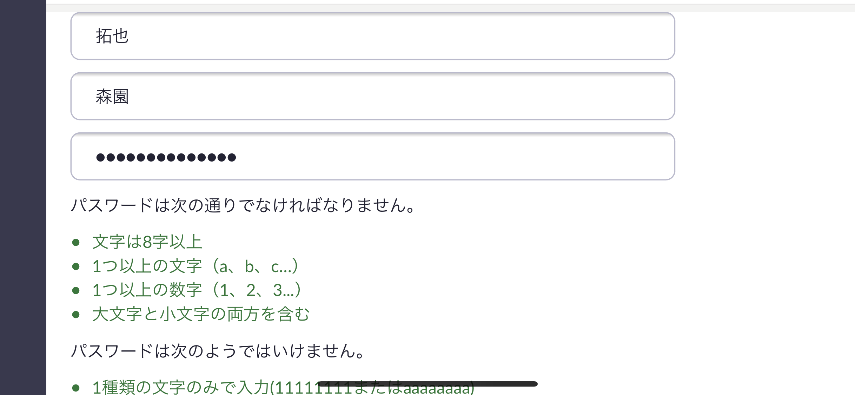 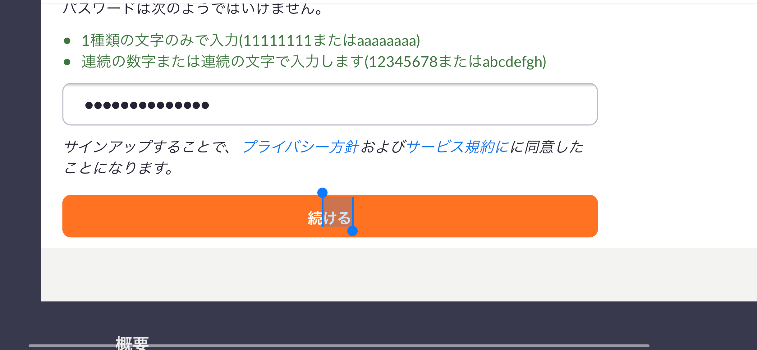 ⑩仲間を招待は基本空欄にする。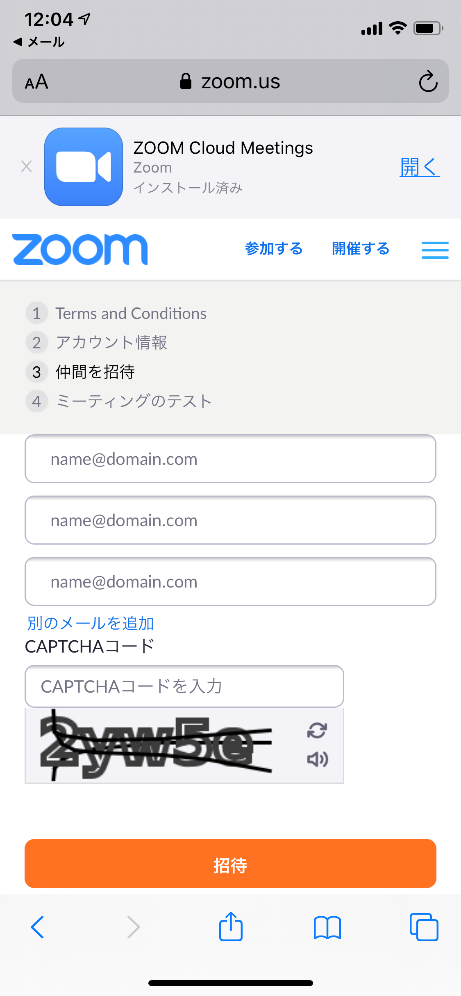 　手順をスキップする。※以上でサインアップは終了です。⑪サインインの場合は、登録したメールアドレスとパスワードを入力し、「サインイン」を押す。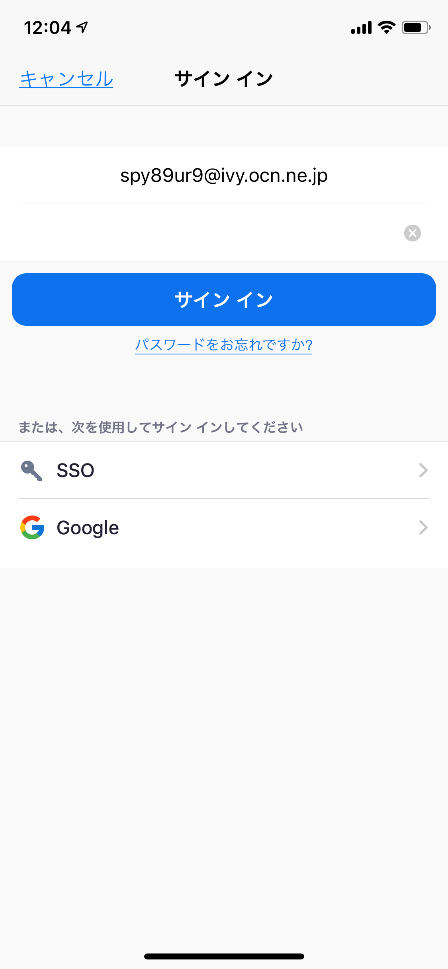 